PREDSEDA NÁRODNEJ RADY SLOVENSKEJ REPUBLIKYČíslo: CRD-617/2021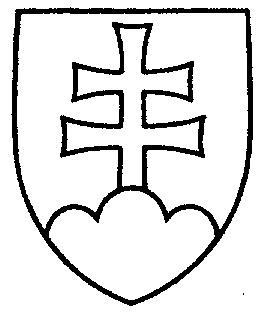 511ROZHODNUTIEPREDSEDU NÁRODNEJ RADY SLOVENSKEJ REPUBLIKYzo 14. apríla 2021o pridelení návrhu zákona, podaného poslancami Národnej rady Slovenskej republiky na prerokovanie výborom Národnej rady Slovenskej republiky	N a v r h u j e m	Národnej rade Slovenskej republiky	A.  p r i d e l i ť	návrh poslancov Národnej rady Slovenskej republiky Jany VAĽOVEJ, Ladislava KAMENICKÉHO a Roberta FICA na vydanie zákona, ktorým sa mení a dopĺňa zákon
 č. 461/2003 Z. z. o sociálnom poistení v znení neskorších predpisov (tlač 501), doručený 
14. apríla 2021	na prerokovanie	Ústavnoprávnemu výboru Národnej rady Slovenskej republiky a	Výboru Národnej rady Slovenskej republiky pre sociálne veci;	B.  u r č i ť	a) k návrhu  zákona ako gestorský Výbor Národnej rady Slovenskej republiky pre sociálne veci,	 b) lehotu na prerokovanie návrhu zákona v druhom čítaní  vo výbore 
do 11. júna 2021 a v gestorskom výbore do 14. júna 2021.Boris   K o l l á r   v. r.